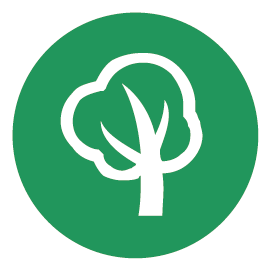 2nd intermediate report  ON RESULTS AND EVOLUTION OF NETWORK OPERATION CENTRESTEMPLATE FOR LOCAL NOCPeriod reported: January 2018 – November 2018Edited by PP4 KSSENA1st Intermediate report on results and evolution of Network Operation Centres contributes to activity A.T3.1 (Creating and nurturing Network Operation Centres for continuous development of Energy Guardians), deliverable D.T3.1.2. (Reports on results and evolution of Network Operation Centres). It is important to report on results and evolution of NOC to asses successful implementation of activities in schools within your local NOC, skill development of your SEG network and results achieved. Through the duration of the project 3 such intermediate reports will have to be created. The template, before you is the second one and summarizes period from January 2018 to November 2018. Instructions The template for your 2nd Intermediate report must be filled in by representative of your Local NOC. It is made up of two parts. First part is meant for your Local NOC to asses general operation of Joint NOC. Second part is the summary of all templates previously distributed to your schools, filled in by your SEGs and collected. Under the comments section please first write how many of included schools answered YES and how many NO. Than make the summary of additional explanations given by SEGs of all included schools.Joint NOC operation and supportDid you get enough support from Joint NOC?Yes No If no, what more would you need?Did you get incident response from Joint NOC in case of problems?YesNo If no, who do you contact then?Are you generally satisfied with the operation of Joint NOC?YesNo If no, what would you improve?Summary of templates collected from your schoolsLocal NOC operation and supportDid all included schools get enough support from your NOC?Did all included schools get enough materials, guidelines and tools to successfully implement project activities thus far?Did your schools get incident response in case of need?Are your schools satisfied with the operation of NOC?Activities implemented in the period from January 2018 to November 2018Were smart meters installed in all included schools?Were all workshops and activities connected to JEG, successfully implemented?Does SEG successfully monitored the energy consumption, room temperature and room presence in your school?Were JEG teams included to the monitoring of the energy consumption?Were all SEGs included in “Continuous  Energy Guardian Training Programme (VEGTP)” after the implementation of smart meters and Vocational Training programme?Version 0130.10.2018Name of the municipality of your NOC:City of KarlovacName and function of the representative of NOC filling in template:Marina Grčic, memberNumber of schools included in your Local NOC:5Comments: YESComments: YESComments: YESComments: YESComments: YES. Smart meters were installed in December 2018. Comments: YESComments: YES, SEG succesfull monitored room temperature and presence according to inputs on trainings. Monitoring of energy consumption started at the end od December. Comments: YES, they also started to monitor energy consumption at the end of December.Comments: YES, they attend lectures on “Continuous  Energy Guardian Training Programme (VEGTP)” and Vocational Training programme.